Welcome to worship at Wake Forest Baptist Church, where all are welcome, no exceptions. Bienvenidos a Iglesia Bautista Wake Forest donde todos y todas son bienvenidos sin excepciones. We are a welcoming and affirming congregation, welcoming all people, no matter their race, economic status, gender expression, or sexual orientation into full membership and leadership.  If you are a visitor, please take a moment to sign our guest book. 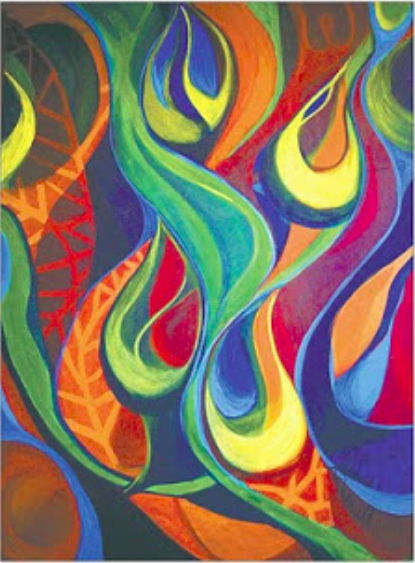 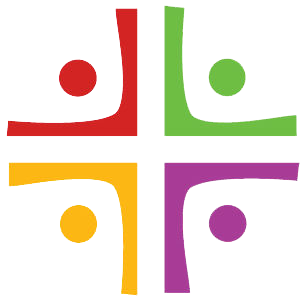 During the month of July, Pastor LIa is on vacation. If you have pastoral needs, please contact Judy Lovelace. If you have administrative needs, contact Eve Andrews Please know that if there are serious pastoral care needs, Pastor Lia will return home and tend to them. This morning we welcome our guest preacher, Rayce Lamb, who is the Director of Ministry and Vocational Exploration at Wake Forest University Divinity School, from which he graduated in 2016. Previously, Rayce served as Center Director for the North Star LBGTQ Center and Director of Youth Ministry at Green Street United Methodist Church,  (You are invited to his ordination council on Saturday, August 17, and his ordination service on Sunday, August 25.)Also, this morning, we will receive our Hunger Offering, which includes food donations for Samaritan Ministries and an offering of cash or designated checks for  local organizations fighting hunger. Next Sunday please bring your Beans! Beans! Offering for the  the New Communion Mobile Pantry that delivers food to needy neighborhoods throughout Winston-Salem.Following worship, please join us for a reception in room 105 down the hall near the rotunda. Music and lyrics are reprinted with permission of OneLicense #A-719218. Wake Forest Baptist Church is a progressive, welcoming and affirming Christian community committed to Jesus Christ. We value prophetic worship, thoughtful religious education, social justice, and peacemaking.Pastor’s Phone: 336-414-3640		P.O. Box 7326www.wakeforestbaptist.org		Winston-Salem, NC  27109Fourth Sunday afterPentecostJuly 7, 2019	Prelude	How Firm a Foundation	Laura Wind			Zach Unke		Welcome and Opening Words		Eve Andrews*	Hymn Sing		My Country, ‘Tis of Thee #721		America		This Is My Song #722		Finlandia		Lift Every Voice and Sing #631		Lift Every Voice*	Call to Worship (bold in unison)	Alexx AndersenGod of holy wisdom,we gather to praise your name and be fed at your life-giving table. Quiet our souls that we may hear your voice. Fill our bodies with your love and forgiveness.Heal the broken places in us with the light of your graceSo that we may share you love with the world. *	Opening Prayer*	Sharing the Peace of Christ		Lancashire  Let your acceptance change us, so that we may be movedin living situations to do the truth in love;to practice your acceptance, until we know by heartthe table of forgiveness and laughter’s healing art.	Prayer		Paul LawrenceOur Father, who art in heaven, hallowed be thy name, thy kingdom come, thy will be done, on earth as it is in heaven. Give us this day our daily bread. And forgive us our trespasses, as we forgive those who trespass against us. And lead us not into temptation, but deliver us from evil. For thine is the kingdom, and the power, and the glory, for ever and ever. Amen.	Lesson from Our Sacred Text		Psalm 30	Sermon	Dawn Is Breaking	Rayce Lamb				 WFU M.Div. ‘16  Communion*	Music #583	Lead Me, Guide Me 	Lead Me Guide Me  Litany of UnderstandingEternal God, conceiver and shaper, ruler and savior of the world,we bless you, that awake and aware, we are free to praise you.
Bound in the family of Christ to worshippers of every land, we are gladto be part of your pattern and purpose. Liberate all of who follow Christ from narrowness of vision and limited discipleship. Make us keen to serve you in the public worlds of business, politics, education, law, industry, and wherever the welfare of humanity may be improved or is threatened, so that compassion and justice inform our national life and institutions, as keenly as they address our conscience.Throughout this day and week, enliven our minds, inspire our conversations, inform our decisions, and protect those we love. And if today brings what we neither anticipate nor desire, increase our faith and decrease our pride until we know that when we face the unexpected, we do not stand alone, for you are always by our side. 	a	dapted from the Wild Goose Worship Group Sharing Our Gifts	Gavotte				J.S. Bach*	Presenting Our Gifts	My Tribute	My TributeTo God be the glory, to God be the Glory, to God be the Glory, great things you have done!*	Prayer of Gratitude and Celebration	*	Closing Music #680	            O God of Every Nation 	Nyland*	Sending Out		  Postlude	Simple Gifts				Michael Hassell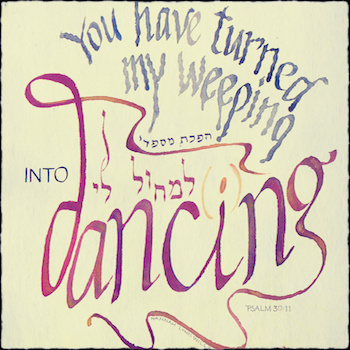 